Решениезаседания комиссии Общественной  палаты Липецкой области по вопросам молодежной политики и развития физической культуры и спорта по вопросу: «Обеспечение безопасности детских и спортивных площадок»                                        27 мая 2021 г.Заслушав и обсудив информацию, управления ЖКХ Липецкой области,  администрации административного округа г. Елец, департамента ЖКХ  администрации г. Липецка, выступления членов Общественной палаты Липецкой области, комиссия отмечает следующее. Работа по обеспечению безопасности детских и спортивных площадок в Липецкой области организована в соответствии с государственной программы Липецкой области «Формирование современной городской среды в Липецкой области» (Постановление администрации Липецкой области от 31.08.2017 № 408).В рамках указанной программы предоставляются субсидии на выполнение работ по благоустройству дворовых территорий.   В минимальный перечень видов работ по благоустройству дворовых территорий многоквартирных домов, помимо прочего, входит оборудование детских и (или) спортивных площадок. Всего в 2020 году по указанной государственной программе в Липецкой области оборудовано 50 спортивных и 70 детских площадок.В 2021 году планируется обустроить 20 спортивных и 32 детские площадки.Содержание детского игрового и спортивного оборудования, расположенного на «придомовой территории», в силу действующего жилищного законодательства, находится в компетенции управляющей организации, осуществляющей обслуживание данного дома в рамках платы за содержание и ремонт общего имущества.Данные мероприятия осуществляются в соответствии с действующим законодательством, в состав которых входит:осмотр и проверка оборудования перед вводом в эксплуатацию;функциональный осмотр, который представляет собой детальный осмотр с целью проверки исправности и устойчивости оборудования, наличия гниения деревянных элементов, выявления износа элементов конструкции оборудования, состояние элементов крепежа;плановый ежеквартальный объезд всех открытых спортивных плоскостных сооружений, с целью  функционального осмотра;ежемесячный объезд игровых и спортивных комплексов в целях проверки надежности креплений к фундаменту, целостности конструкций, наличие всех элементов тренажеров, прочности узлов крепления, резьбовых соединений;выявление неисправностей спортивного оборудования и тренажеров, повреждение оградительных конструкций, баскетбольных и волейбольных стоек, баскетбольных щитов и колец;устранение вандальных надписей;составление перечня неисправностей;составление перечня материалов и инструментов для осуществления мелкого ремонта;планирование и выполнение мелких ремонтов.Наибольшее количество детских и спортивных площадок приходится на      г. Липецк.Содержание и ремонт детского игрового и спортивного оборудования, находящегося в муниципальной собственности, осуществляется за счет средств городского бюджета силами МУ «Управление капитального ремонта» г. Липецка (далее – МУ «УКР» г. Липецка) и МАУ «Спортивный город».По состоянию на 01.04.2021 года в реестре МУ «УКР» г. Липецка числится детское игровое оборудование и малые архитектурные формы в количестве 8204 единицы.В МАУ «Спортивный город» находятся 69 открытых плоскостных сооружений (21 хоккейная коробка, 41 комплексная спортивная площадка, 7 спортивных площадок), 21 комплекс тренажеров, 1 площадка ГТО, на открытой территории плавательного бассейна «Матырский» - 1 комплексная спортивная площадка, 1 беговая дорожка.Контроль за техническим состоянием и безопасной эксплуатацией оборудования на детских игровых и спортивных площадках на территории города Липецка, находящихся в муниципальной собственности и установленного за счет средств бюджета города Липецка, осуществляют сотрудники МУ «Управление капитального ремонта» г. Липецка и МАУ «Спортивный город».Сотрудниками МУ «Управление капитального ремонта» г. Липецка и МАУ «Спортивный город» осмотр производится согласно утвержденному графику осмотра оборудования с периодичностью через 30-45 дней в течение года. Составляются дефектные ведомости и локальные сметные расчеты на производство ремонтных работ, которые в дальнейшем компонуются и выставляются на торги. На непригодное к дальнейшей эксплуатации оборудование составляются акты на списание с последующим демонтажем.На ремонт детского оборудования ежегодно выделяются денежные средства в размере 1 млн. руб. В пределах выделенного финансирования производится ремонт неисправных элементов игрового и спортивного оборудования. Игровые комплексы оборудуются информационными табличками с правилами пользования игровым оборудованием.	Вторым в Липецкой области, по количеству детских и спортивных площадок, является городской округ город Елец.	По информации администрации городского округа город Елец по поступившим обращениям граждан формируется реестр адресов детских и спортивных площадок (существующих или новых) городского округа, который будет первостепенно учитываться при получении субсидий и формировании муниципальных программ, включающих мероприятия по обустройству детских и спортивных площадок. 	Формируемый реестр адресов детских и спортивных площадок рассчитан для реализации на 2022 и последующие годы. На данный момент в реестр внесено 103 адреса. Все установленное оборудование передается на баланс управляющих организаций или МБУ «Благоустройство».	На территории городского округа город Елец действует муниципальная программа «Формирование современной городской среды городского округа город Елец»  	В адресный перечень дворовых территорий, подлежащих благоустройству в 2018-2024 годах, внесено 247 дворовых территорий. С момента начала реализации муниципальной программы проведены мероприятия по благоустройству 31 дворовой территории, из них на 9 реализован I этап работ (работы по освещению территорий). Все детское игровое и спортивное оборудование стоит на балансе в управляющих организациях. В 2020 году финансирование было приостановлено. В 2021 году финансирование возобновлено, планируется провести благоустройство 4 дворовых территорий: ул. Костенко, 58. 58а, ул. Юбилейная, 25, 27, включающее обустройство детских площадок. 	В соответствии с указанной программой жители могут участвовать в основном мероприятии подпрограммы: реализация проектов благоустройства территорий, отобранных на конкурсной основе, предложенных территориальным общественным самоуправлением (далее - ТОС). На данный момент реализованы мероприятия по обустройству детских площадок на территории 2 ТОС. В 2020 году в ходе конкурсного отбора выбраны 3 победителя, проекты, которых должны быть реализованы в 2021 году. Однако в 2021 году финансирование данного мероприятия приостановлено.	Муниципальными палатами Липецкой области проводится общественный контроль безопасности детских и спортивных площадок в муниципальных районах и городских округах Липецкой области.	Следует отметить, что, не смотря на принимаемые меры,  имеют место случаи травматизма на указанных объектах, неудовлетворительного состояния детских и спортивных площадок, следовательно, небезопасности. Одной из основных причин этого является ненадлежащее исполнение возложенных на ответственные органы и организации при организации и проведении закупочных процедур, периодические осмотры, эксплуатация и содержание оборудования. С 1 декабря 2021 на территории Российской Федерации применяются требования Решения Совета Евразийской экономической комиссии от 17.05.2017 № 21 «О техническом регламенте Евразийского экономического союза «О безопасности оборудования для детских игровых площадок» (вместе с «ТР ЕАЭС 042/2017. Технический регламент Евразийского экономического союза «О безопасности оборудования для детских игровых площадок»). Смонтированное ранее оборудование под действие ТР ЕАЭС 042/2017 не подпадает, его нужно постепенно демонтировать и заменить.Анализ показал, что среди основных причин и условий, которые могут привести к возникновению травм при эксплуатации детского и спортивного оборудования, следует выделить:Нехватка знаний и квалифицированных специалистов у заказчиков установки площадок: муниципалитетов, собственников, управляющих домами. Установленные в рамках проекта «Формирование современной городской среды» игровые площадки и комплексы нужно содержать, и зачастую бюджетных средств на это не хватает. Такая же ситуация и с площадками, которые монтируются на придомовой территории многоквартирных домов: собственники на общем собрании принимают решение установить игровое оборудование, однако в последующем денежные средства за его обслуживание и ремонт не выделяют. Старое оборудование сложно демонтировать. Зачастую сложно убедить жителей многоквартирных домов в необходимости демонтировать горки, качели и песочницы, которые на протяжении длительного времени стояли на придомовой территории, но в настоящее время не отвечают требованиям безопасности. Детское и спортивное оборудование, не соответствующее требованиям ТР ЕАЭС 042/2017, а также смонтированные с нарушениями действующих норм и правил.Таким образом, у большинства детских и спортивных площадок не определён собственник, они не поставлены на баланс, многие площадки расположены вблизи автомобильных дорог, часто отсутствуют ограждения и освещение площадок, несвоевременно производится окашивание травы, обработка от клещей и др.   С учетом вышеизложенного комиссия РЕШИЛА:	1.Принять к сведению представленную информацию по обсуждаемому вопросу. 2.Обратиться в совет Общественной палаты Липецкой области с предложением РЕКОМЕНДОВАТЬ:2.1. Липецкому областному Совету депутатов обратиться в Государственную Думу Федерального собрания Российской Федерации с предложением рассмотреть вопрос о выделении финансирования из федерального бюджета в установленном порядке проекта подготовки межевых планов земельных участков под многоквартирными домами и постановки их на государственный кадастровый учет.2.2. Управлению ЖКХ Липецкой области совместно с органами местного самоуправления до конца 2021 года организовать работу по созданию реестра детских и (или) спортивных площадок на территории Липецкой области.2.3.Управлению ЖКХ Липецкой области совместно с органами местного самоуправления, депутатами городских округов и муниципальных районов организовать разъяснительную работу с населением по вопросам софинанирования содержания игрового и спортивного оборудования на детских и (или) спортивных площадках и их обслуживания.     2.4. Органам местного самоуправления:поставить на балансовый учёт детские и (или) спортивные площадки, определив лиц, ответственных за их содержание;предусмотреть в бюджетах муниципальных образований средства на финансирование содержания игрового и спортивного оборудования детских и (или) спортивных площадок;произвести демонтаж и утилизацию оборудования детских и (или) спортивных площадок, не отвечающих требованиям ТР ЕАЭС 042/2017 и смонтированного с нарушениями действующих норм и правил;установить на детских и (или) спортивных площадках информационные таблички с указанием балансодержателя площадки, телефонов для связи с ним, телефонами экстренных служб, обслуживающих объекты организаций;принять меры по огораживанию и освещению площадок, своевременному проведению мелкого ремонта, окашиванию травы и обработке от клещей;активизировать работу муниципалитетов по участию в конкурсах на получение грантов на благоустройство территорий общего пользования. Председатель комиссии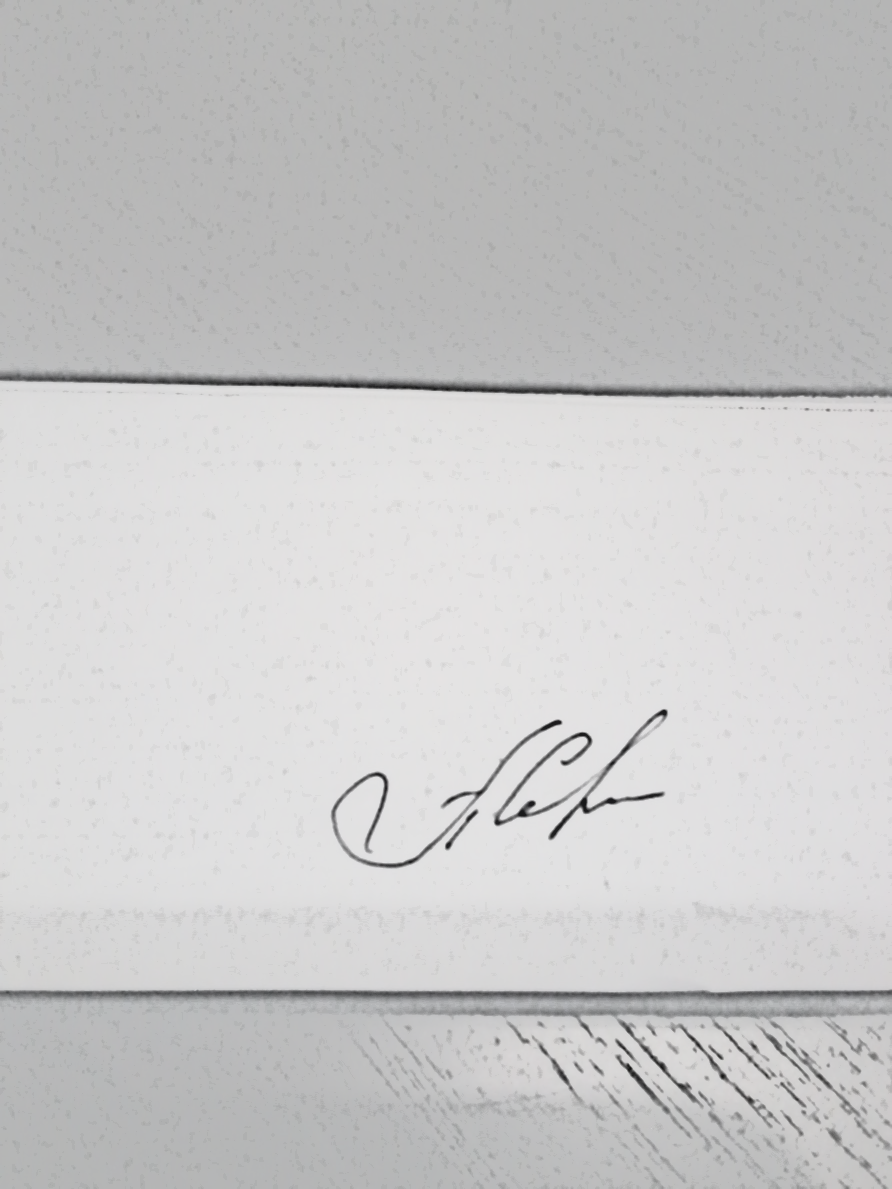 по вопросам молодежной политики, развития физической культуры и спорта                                        С.А. Поздняков                                        